DUBAI
ΤΙΜΟΚΑΤΑΛΟΓΟΣ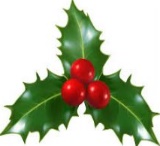 ΧΡΙΣΤΟΥΓΕΝΝΑ – ΠΡΩΤΟΧΡΟΝΙΑ  ΦΩΤΑ 2022-23ΗΝΩΜΕΝΑ ΑΡΑΒΙΚΑ ΕΜΙΡΑΤΑΝΤΟΥΜΠΑΙμε τους ΕΙΔΙΚΟΥΣ20 χρόνια Εμπειρίας & Εξειδίκευσης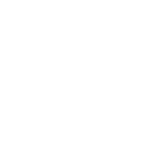 2022-2023ΑΝΑΧΩΡΗΣΕΙΣ ΑΠΟ ΑΘΗΝΑ & ΘΕΣΣΑΛΟΝΙΚΗΑΠΟΚΛΕΙΣΤΙΚΑ ΜΕ ΚΕΝΤΡΙΚΑ *ΝΕΑ* LUXURY ΞΕΝΟΔΟΧΕΙΑ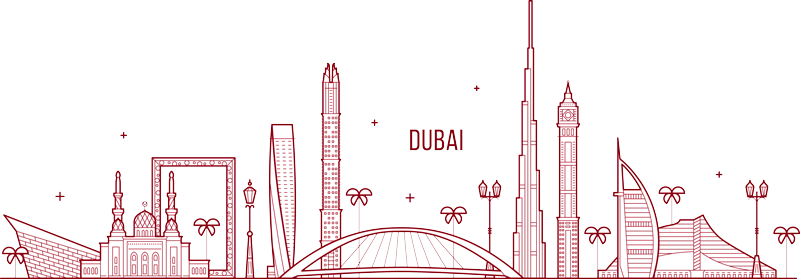 Γιατί να ταξιδέψετε μαζί μαςΕιδικοί στους Αραβικούς προορισμούς με Βαθιά γνώση και εμπειρίαΜικρά Γκρουπ Τα πιο Πλούσια και ανανεωμένα προγράμματα ‘All Inclusive Excursions’ – ‘LUX’Νέα πολυτελή και κεντρικά ξενοδοχεία , ώστε η διαμονή να είναι ευχάριστη εμπειρίαΜοναδικές προτάσεις για αξέχαστες εμπειρίες στο ΝτουμπάιΑναλυτικό ενημερωτικό υλικό του προορισμού και χάρτεςΠολλές εκπλήξεις και επιπλέον παροχές σε ταξίδια νεόνυμφων ανανέωση όρκων , γενεθλίων και άλλων ειδικών περιστάσεων. (ισχύει με ενημέρωση μας κατά την κράτηση )Φροντίδα ειδικών αιτημάτων – Vegan , vegetarian , gluten free , Αλλεργίες , smoking or non-smoking rooms .. Αυστηρή τήρηση και συνεχής επίβλεψη όλων των μέτρων προστασίας στον προορισμό , καθ’ όλη την διάρκεια του ταξιδιού24ώρες χρήση τηλεφωνικού αριθμού έκτακτης ανάγκης. Είμαστε μαζί σας από την πρώτη ημέρα του ταξιδιού έως την τελευταία. 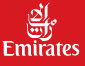 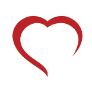 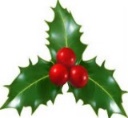 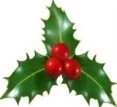 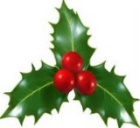 Έκδοση Α’ (26/09/22)ΠεριλαμβάνονταιΑεροπορικά εισιτήρια με την EMIRATES /TURKISH (30Κ) + και χειραποσκευή  (7 k) Διαμονή με πλούσιο  πρωινόΜεταφορές από και προς το αεροδρόμιοΟλοήμερη Ξενάγηση στην πόλη του Ντουμπάι με Γεύμα στα καλύτερα σημεία! Είσοδοι σε μουσεία κατά την ξενάγηση του Ντουμπάι & Νερό κατά τη διάρκεια της ξενάγησης Παραδοσιακές αγορές, παζάριαΜουσείο ΚαφέΣαφάρι στους αμμόλοφους Βόλτα με καραβάνι με καμήλες, ιδανικό για Instagram PostsΣόου –  παραδοσιακό Χορό της κοιλιάς – Βεδουίνικο Πλούσιο δείπνο BARBEQUE με αναψυκτικό - Μοναδική αυθεντική εμπειρία μόνο μαζί μας θα την ζήσετε!MIRACLE GARDEN Είσοδος στους κήπους – MUST DO -  μόνο για το πρόγραμμα All inclusive excursionsOutlet Mall – Εκπτωτικό Mall - All inclusive excursionsΞενάγηση στην πόλη του Αμπου Ντάμπι με Γεύμα - μόνο για το πρόγραμμα  All inclusive excursions Είσοδος στο Μουσείο του Λούβρου -  μόνο για το πρόγραμμα All inclusive excursionsΜοναδικές Προτάσεις για ποτό και υπέροχη Θέα!Πρωτοχρονιάτικο Γκαλά στα ξενοδοχεία Novotel WTC 4* sup/ Tower Plaza Hotel 5* sup.Ασφάλεια αστικής ευθύνης – Ιατροφαρμακευτική – Covid 19 . Δείτε εδώ αναλυτικά τι περιλαμβάνει. Ενημερωτικά έντυπα							Έμπειρος Έλληνας  Πιστοποιημένος διπλωματούχος ξεναγός με 15 χρόνια εμπειρία!Υπηρεσίες τοπικών αντιπροσώπων μας 24ώρες χρήση τηλεφώνου έκτακτης ανάγκης. Είμαστε μαζί σας από την πρώτη ημέρα του ταξιδιού έως την τελευταία.Ειδικές Τιμές για τα αξιοθέατα και εκπτώσεις για τα Εμπορικά κέντρα  αποκλειστικά για εσάς!Ο πιο πλήρες - Νέο Ταξιδιωτικός οδηγός Ντουμπάι !  Δεν ΠεριλαμβάνονταιΦόροι αεροδρομίων & επίναυλος καυσίμων & φιλοδωρήματα ……525 €  Δημοτικά Τέλη Ξενοδοχείου : περίπου 3€ για 3* , 4€ για 4* & 5€ για 5* κατηγορία ξενοδοχείου ανά δωμάτιο ανά βραδιά πληρωτέα απευθείας στα ξενοδοχεία/	 Προσωπικά έξοδα ***Aπό 28/09 στο Ντουμπάι η μάσκα δεν είναι υποχρεωτική** Το Αμπου Ντάμπι για την είσοδο τους στα αξιοθέατα απαιτεί προς το παρόν για ενήλικες PCR test (Μοριακό τεστ μπορείτε να το έχετε κάνει από την ελλάδα πριν την αναχώρηση σας).**Οι τιμές ισχύουν με βάση τις σημερινές συναλλαγματική διαφορά δολλαρίου/ευρώ. Σε περίπτωση επιπλέων αλλαγών θα υπάρχουν επιβαρύνσεις στις παραπάνω τιμές .Ενημερωθείτε εδώ για τα μέτρα που ισχύουν για τον Covid 19 –εδώ ΕΣΩΤΕΡΙΚΗ ΠΤΗΣΗ AEGEAN /SKY EXPRESS ΑΠΟ/ΠΡΟΣ ΤΗΝ ΥΠΟΛΟΙΠΗ ΕΛΛΑΔΑ  ΣΕ ΣΥΝΔΥΑΣΜΟ ΜΕ ΤΗΝ EMIRATES/ETIHAD*  ΑΠΟ  160 €Οι ώρες που αναγράφονται στους πίνακες είναι τοπικές ανά πόληΟι αεροπορικές εταιρίες διατηρούν το δικαίωμα να αλλάξουν τις ώρες πτήσεων χωρίς προειδοποίηση Οι τιμές είναι κατ’ άτομο σε ευρώ – Η σειρά του προγράμματος μπορεί να αλλάξει χωρίς να παραληφθεί καμία επίσκεψηΣε όλα τα ξενοδοχεία μας προσφέρεται πλούσιο πρωινό Τα ξενοδοχεία μπορεί να αλλάξουν αλλά χωρίς αλλαγή κατηγορίας  Οι τιμές είναι υπολογισμένες με τα σημερινά ισχύοντα ναύλα και φόρους αεροδρομίων . Η όποια διαφοροποίησή τους, επιβαρύνει τους πελάτεςΟι παιδικές τιμές είναι το 1ο παιδί σε μοιραζόμενο δωμάτιο με τους γονείς και το 2ο παιδί σε επιπλέον κρεβάτι. Δεν επιτρέπεται η συμμετοχή στο σαφάρι σε παιδιά ηλικίας κάτω των 6 ετών, σε ενήλικες άνω των 65 ετών και σε εγκύουςΤα ξενοδοχεία ζητάνε πιστωτική κάρτα ή ένα ποσό συνήθως για εγγύηση με το check in.H παραλαβή δωματίων γίνεται 15:00μμ  και η παράδοση στις 12:00 το μεσημέριΔΙΑΦΟΡΑ ΩΡΑΣ: ΑΘΗΝΑ-ΝΤΟΥΜΠΑΪ 1 ΩΡΑ ΤΟ ΚΑΛΟΚΑΙΡΙ & 2 ΩΡΕΣ ΤΟ ΧΕΙΜΩΝΑ.Κάθε νέα έκδοση του τιμοκατάλογου καταργεί τον προηγούμενο. ΤΟ ΤΡΙΚΛΙΝΟ ΔΩΜΑΤΙΟ ΕΙΝΑΙ ΣΕ ΟΛΑ ΤΑ ΞΕΝΟΔΟΧΕΙΑ ΔΩΜΑΤΙΟ ΜΕ 1 KING SIZE BED + 1 EΞΤΡΑ ΚΡΕΒΑΤΙ ΠΤΥΣΣΟΜΕΝΟΑΠΑΡΑΙΤΗΤΑ ΔΙΑΒΑΤΗΡΙΑ ΜΕ ΙΣΧΥ ΓΙΑ ΤΟΥΛΑΧΙΣΤΟΝ 6 ΜΗΝΕΣ ΜΕΤΑ ΤΟ ΤΑΞΙΔΙΗ ΕΥΘΥΝΗ ΚΑΙ ΜΕΡΙΜΝΑ ΓΙΑ ΤΗΝ ΙΣΧΥ ΤΩΝ ΔΙΑΒΑΤΗΡΙΩΝ ΕΊΝΑΙ ΑΠΟΚΛΕΙΣΤΙΚΑ ΤΩΝ ΤΑΞΙΔΙΩΤΩΝΤο γραφείο μας δεν ευθύνεται για αλλαγές στην νομοθεσία και τα πρωτόκολλα των κρατών ,που αφορούν τον COVID ΤΡΟΠΟΣ ΠΛΗΡΩΜΗΣ:  ΠΡΟΚΑΤΑΒΟΛΗ 750 ΕΥΡΩ ΤΟ ΑΤΟΜΟ – ΕΞΟΦΛΗΣΗ 25 ΗΜΕΡΕΣ ΠΡΙΝ ΤΗΝ ΑΝΑΧΩΡΗΣΗ Το ξέρετε ότι το Ντουμπάι βραβεύτηκε ως καλύτερος προορισμός στο Trip Advisor ? Μην χάσετε για τους πιο τολμηρούς:Βόλτα με ελικόπτερο ή ΑερόστατοΚατάδυση μέσα σε μοναδικό εστιατόριοΚολύμπηστε με καρχαρίεςΕπίσκεψη στο μοναδικό Μουσείο του μέλλοντοςΔοκίμασε ένα Burger από ΚαμήλαΜοναδικές αγορές μπαχαρικών, χαλιώνΚάνε σκι και συνάντηση για φωτογραφία με τους πιγκουίνουςDeep dive DubaiAura sky pool μπάνιο με θέα τον Περσικό στην Ψηλότερη πισίνα.Για περισσότερες  προαιρετικές δραστηριότητες σας, έχουμε ειδικές ΕΚΠΤΩΤΙΚΕΣ τιμές αποκλειστικά και μόνο για εσάς. Ζητήστε μας περισσότερες πληροφορίες.Πρόγραμμα πτήσεων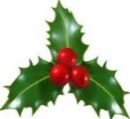 2023 Dubai Shopping Festival – Must Do it! Πέμ 15 Δεκ 2022 – Κυρ 29 Ιαν 2023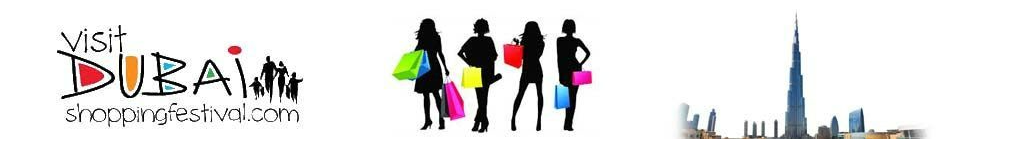 Την περίοδο αυτή θα έχετε την χαρά να ζήσετε Το Dubai Shopping Festival 2022-23 όπου θα έχει ξεκινήσει από τις 15 Δεκ έως τις 29 Ιανουαρίου 2023 και αυτό είναι το Φεστιβάλ που περιμένει κάθε κάτοικος των ΗΑΕ και επισκέπτης. ¨Όλα τα εμπορικά κέντρα ζωντανεύουν με εκπληκτικές εκπτώσεις σχεδόν στα πάντα.  Καθημερινή η ψυχαγωγία, τα σόου σας εκπλήσσουν καθημερινά. Κατά την διάρκεια της περιόδους αυτής, οι επισκέπτες και οι κάτοικοι μπορούν να παρακολουθήσουν πολλές συναυλίες από παγκόσμιους και τοπικούς Στάρ. Εντυπωσιακές επιδείξεις μόδας και μοναδικές υπαίθριες αγορές σας περιμένουν να σας ταξιδέψουν. MUST DO IT !**“Dubai Shopping Festival, 2022”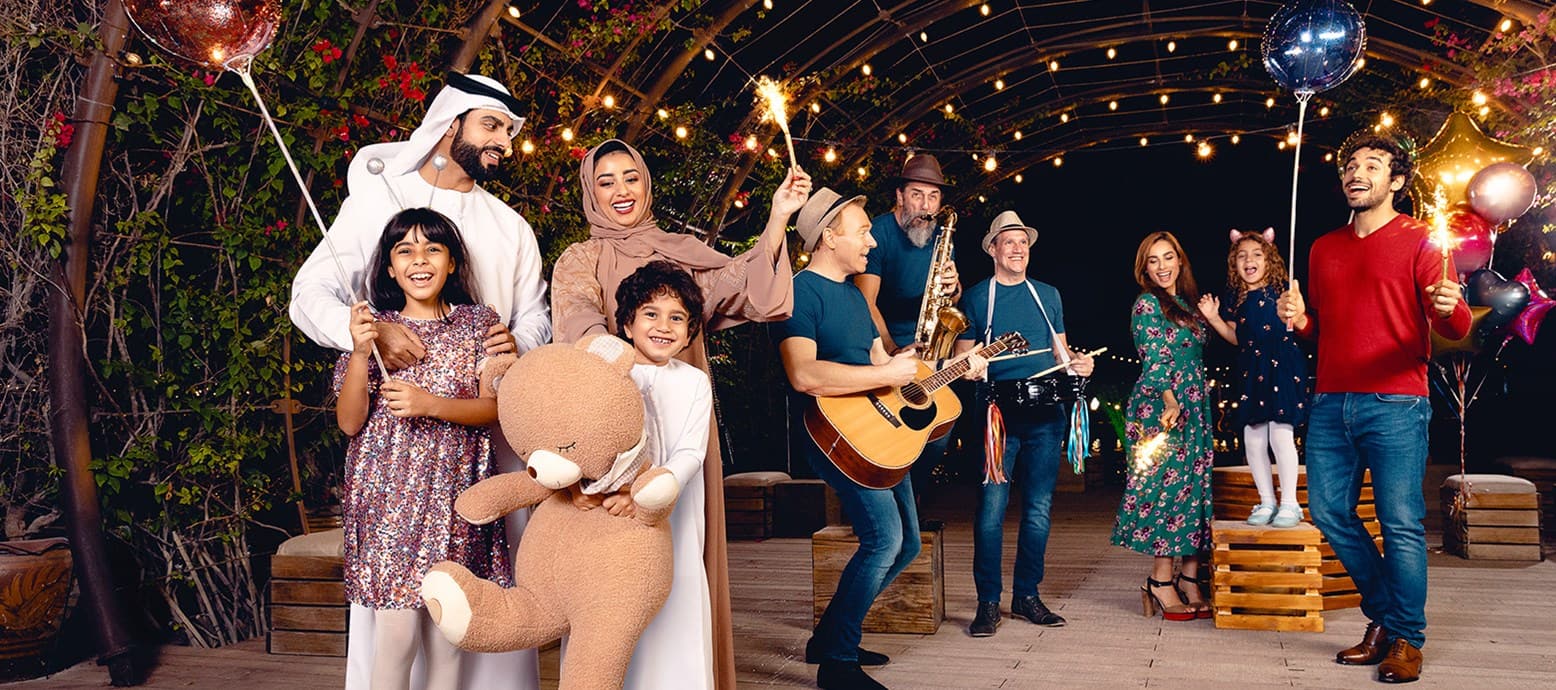 Shopping Festival στο Ντουμπάι – Ο απόλυτος προορισμός για ψώνιαΜια εκδήλωση γιορτής και φώτων, αγορών και αίγλης, σπορ και περιπέτειας, φαγητού από διάφορα μέρη του κόσμου και κοσμοπολίτικης κουλτούρας συνδυάζονται για να δημιουργήσουν το φεστιβάλ αγορών του Ντουμπάι. Αυτή η εκδήλωση πραγματοποιείται κάθε χρόνο στο Ντουμπάι (Ηνωμένα Αραβικά Εμιράτα) τον Ιανουάριο. Είναι μια εκδήλωση διάρκειας ενός μήνα που προσφέρει μεγάλο ενθουσιασμό στους ταξιδιώτες. Κατά τη διάρκεια αυτής της περιόδου, η πόλη του Ντουμπάι είναι διακοσμημένη με φώτα παντού. Υπάρχουν πολλές προσφορές σε προϊόντα σε κάθε εμπορικό κέντρο με σκοπό την εξυπηρέτηση κάθε αγοραστικής επιθυμίας. Αργά το απόγευμα, λαμβάνουν χώρα ψυχαγωγικά θεάματα για μικρούς και μεγάλους. Εκτός από αυτά, το φεστιβάλ αγορών του Ντουμπάι έχει πολλά περισσότερα να προσφέρει.                                    Τι αξίζει να δεις στο Φεστιβάλ Αγορών του Ντουμπάι;Το Φεστιβάλ αγορών κάθε χρόνο φέρνει κάτι ενδιαφέρον για όλους. Είναι ένας παράδεισος των αγοραστών. Θα υπάρχει παιδική Disneyland, δραστηριότητες για τους λάτρεις της τέχνης και φιέστα φαγητού για καλοφαγάδες. Το Dubai Shopping Festival 2023 ξεκινά στις 15 Δεκεμβρίου 2022 και θα διαρκέσει για ένα μήνα. Η τελευταία ημέρα του φεστιβάλ θα είναι στις 29 Ιανουαρίου 2023.                                  Ποιος είναι ο χώρος διεξαγωγής του φετινού Φεστιβάλ;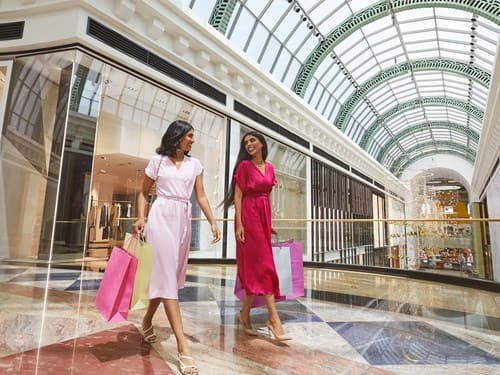 Το Dubai Shopping Festival είναι μια εκδήλωση που πραγματοποιείται σε όλη την πόλη. Μπορεί κανείς να δει την πόλη γεμάτη διαφημιστικά των διαφόρων εκπτώσεων. Από τους μεγάλους πωλητές μέχρι τους ιδιοκτήτες μικρών καταστημάτων, όλοι έχουν ειδικές εκπτώσεις να προσφέρουν. Μόλις βρεθείτε στο Ντουμπάι, μπορείτε κυριολεκτικά να νιώσετε το αγοραστικό κλίμα γύρω σας. Το πιο γνωστό μέρος για να κάνετε τα ψώνια σας, είναι το παγκόσμιο χωριό (Global Village) και φυσικά όλα τα μεγάλα εμπορικά κέντρα.«Ένας κόσμος, μία οικογένεια, ένα φεστιβάλ» είναι το σύνθημα του Φεστιβάλ αγορών του Ντουμπάι. Η ιδέα για το φεστιβάλ δημιουργήθηκε για πρώτη φορά από τον Sheikh Mohammad Bin Rashid Al Maktoum. Το Φεστιβάλ ξεκίνησε για πρώτη φορά στις 16 Φεβρουαρίου 1996 και χρειάστηκε συνολικά 45 ημέρες για να κατασκευαστεί πριν ξεκινήσει. Το 2013, το Μετρό του Ντουμπάι πραγματοποίησε την πρώτη επίδειξη μόδας που πραγματοποιήθηκε σε ένα κινούμενο τρένο στο πλαίσιο των εορτασμών του DSF. LA PERLE DRAGONE SHOW  ‘Must Do!’** Ένα μοναδικό υπερθέαμα από επαγγελματίες ακροβάτες σε ένα Σόου που πραγματικά κόβει την ανάσα , η  παράσταση δημιουργήθηκε από τον θρυλικό Καλλιτεχνικό Διευθυντή, Franco Dragone, φημισμένο για το έργο του, μεταξύ των οποίων το Le Rêve στο Λας Βέγκας και το The House of Dancing Water στο Μακάο. Το La Perle διαθέτει μια εκπληκτική συγχώνευση εντυπωσιακών καλλιτεχνικών παραστάσεων, εικόνων και τεχνολογίας , επηρεάζεται από την πλούσια κουλτούρα, το ζωντανό παρόν και το φιλόδοξο μέλλον του Ντουμπάι, με εντυπωσιακά ακροβατικά και ειδικά εφέ που θα αφήσουν τους θεατές άφωνους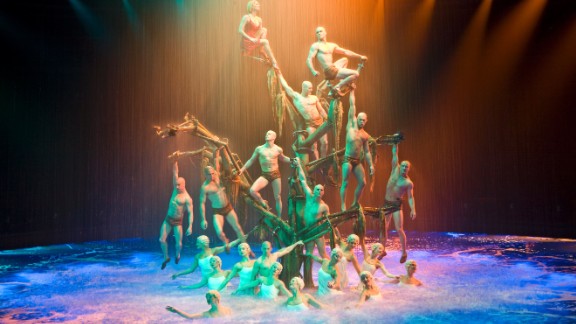 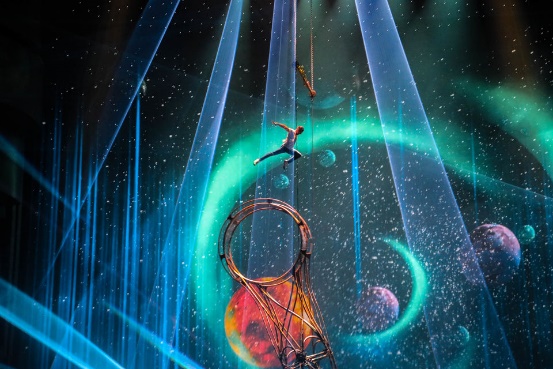 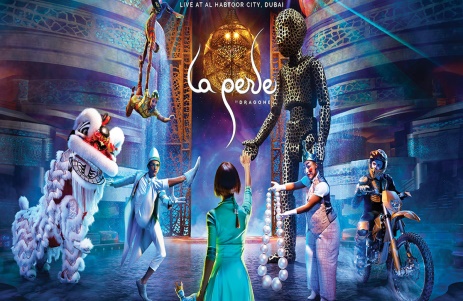 BURJ KHALIFA – ON THE TOP OF THE WORLD 124-125-148 FLOOR ‘Must Do!’ 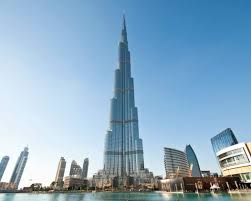 Επισκεφθείτε  το ψηλότερο κτίριο το κόσμου με ύψος 828 μέτρα και μάθετε την ιστορία και τα στάδια κατασκευής του . Μπείτε στο γρηγορότερο ασανσέρ ( 65χλμ/ωρα), ανεβείτε στα παρατηρητήρια 124-125 ή 148 και θαυμάστε την ομορφότερη θέα του περσικού κόλπου και των Αραβικών Εμιράτων. Απολαύστε αραβικό καφέ και φωτογραφηθείτε στην ‘’Κορυφή του Κόσμου’’, μια εμπειρία αξέχαστη και μοναδική που δεν πρέπει να χάσετε.DUBAI AQUARIUM  - ΕΝΤΟΣ ΤΟΥ DUBAI MALL   ‘Must Do!’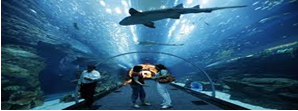 Βυθίστε τις αισθήσεις σας σε ένα  περιβάλλον που χαρακτηρίζεται από έντονα χρώματα, εντυπωσιακή θαλάσσια ζωή και απίστευτες εμπειρίες. Το Dubai Aquarium στο Dubai Mall με το μεγαλύτερο παράθυρο σας δίνει την ευκαιρία να έρθετε πρόσωπο με πρόσωπο  με περισσότερα από 33.000 υδρόβια πλάσματα όπως με το τεράστιο Sand Tiger καρχαρία, με σαλάχια κλπ.. Μια υποβρύχια περιπέτεια που υπόσχεται να είναι πραγματικά αξέχαστη……………………………………………………………………………………………………………..LEGOLAND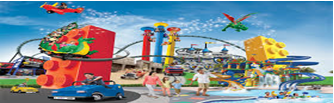 Το πάρκο LEGOLAND στο Ντουμπάι είναι για οικογένειες με παιδιά ηλικίας 2-12. Διαθέτει πάνω από 40 διαδραστικές βόλτες, 15.000 LEGO δομές και μοντέλα κατασκευασμένα από πάνω από 60 εκατομμύρια τούβλα LEGΟ. Δίπλα στη LEGOLAND βρίσκεται το LEGOLANDWATERPARK και αυτό σχεδιασμένο ειδικά  για παιδιά ηλικίας 2-12 και τις οικογένειές τους με πάνω από 20 νεροτσουλήθρες και μοναδικά αξιοθέατα.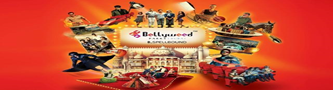 BOLLYWOOD PARKΤο πρώτο θεματικό πάρκο στον κόσμο αφιερωμένο στο Bollywood γεμάτο με δράση, περιπέτεια, ρομαντισμό, κωμωδία, μουσική, χορό, τη γεύση και το συναίσθημα του Bollywood στυλ. Μια γιορτή της βιομηχανίας ταινιών της Βομβάης σε 5 ζώνες εμπνευσμένο από Bollywood. MALL OF EMIRATES – ΧΙΟΝΟΔΡΟΜΙΚΟ ΚΕΝΤΡΟ ΝΤΟΥΜΠΑΙ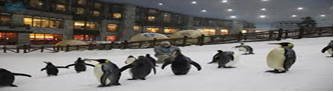 Στο φημισμένο εμπορικό κέντρο Emirates Mall κατασκευάστηκε το πρώτο κλειστό χιονοδρομικό κέντρο στην Μέση Ανατολή. Επισκεφτείτε το και κάντε σκι μόνοι σας ή με δάσκαλο, διασκεδάστε με την Snow Bullet ή ακόμα δείτε από κοντά και ταΐσετε πιγκουίνους!DUBAI OPERA ‘Must Do!’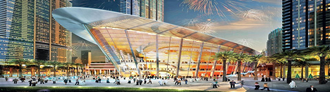 Δίπλα στο πιο ψηλό ουρανοξύστη  του κόσμου, τον Μπουρζ  Καλίφα άνοιξε η πρώτη Όπερα του Ντουμπάι. Το κτίριο είναι εμπνευσμένο από τις παραδοσιακές βάρκες «dhow» των Αράβων και στεγάζει ένα πολυμορφικό αμφιθέατρο 2.000 θέσεων. Φιλοξενώντας από κλασικά κονσέρτα μέχρι μιούζικαλ, η Όπερα  του Ντουμπάι φιλοδοξεί να γίνει το κορυφαίο καλλιτεχνικό κέντρο της Μέσης Ανατολής.IMG WORLD OF ADVENTURE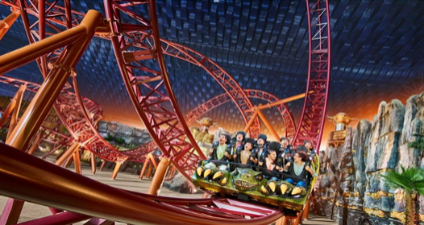 Με έκταση όσο 28 γήπεδα ποδοσφαίρου το IMG Worlds of Adventure, είναι ένα από τα νεότερα θεματικά πάρκα του Ντουμπάι. Με τα υπερσύγχρονα τρενάκια  θα γνωρίσετε όλους τους αγαπημένους σας χαρακτήρες Marvel και Cartoon Network σε πέντε θεματικές ζώνες.  Μην χάσετε το Ben 10, Gumball, The Power puff Girls και Lazy Town καθώς και τους ήρωες Spider-Man, The Hulk, Iron Man, Thor .ΚΟΛΥΜΠΙ ΜΕ ΔΕΛΦΙΝΙΑ – ΡΩΤΗΣΤΕ ΜΑΣ!!!   ‘Must Do!’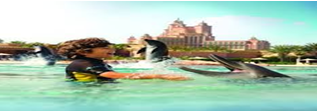 Μπείτε στην πισίνα και νιώστε την μοναδική εμπειρία να βρίσκεστε στον ίδιο χώρο, να κολυμπήσετε και να βγείτε φωτογραφίες με τα πανέμορφα θαλάσσια θηλαστικά τα δελφίνιαDUBAI FRAME  ‘Must Do!’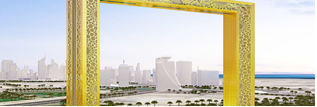 Θεαματική θέα στο Ντουμπάι από το διάδρομο του Ντουμπάι Frame. Το Ντουμπάι εγκαινίασε την τελευταία ατραξιόν του: Μια γιγάντια κορνίζα που πλαισιώνει τις δυο αντίθετες όψεις της πόλης, τα ιστορικά της κτίρια και τα σύγχρονα κτίρια, το παλιό και το σύγχρονο Ντουμπάι.DUBAI SKYDIVETo skydive είναι ο γρηγορότερος και ευκολότερος τρόπος για να ζήσετε τη συγκίνηση της ελεύθερης πτώσης με ταχύτητα πάνω από 120 μίλια την ώρα, ενώ πραγματοποιείται με ασφάλεια με έναν από τους έμπειρους και εξειδικευμένους εκπαιδευτές . Οι λάτρεις της αδρεναλίνης μπορούν να ζήσουν αυτήν την περιπέτεια στις δύο τοποθεσίες μας παγκόσμιας κλάσης, το Palm Dropzone και το Desert Dropzone. Κάθε πελάτης που αγοράζει ένα πακέτο σε οποιαδήποτε από τις τοποθεσίες μας θα λαμβάνει φωτογραφίες και το τυπικό επεξεργασμένο βίντεο της εμπειρίας του σε μια μονάδα USB μία ώρα μετά την ολοκλήρωση του skydive .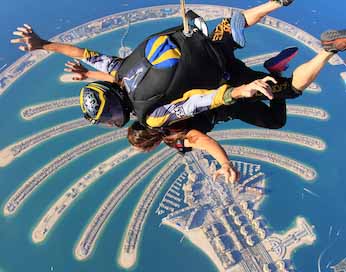 GYROCOPTER FLIGHTΚάντε μια ιδιωτική πτήση πάνω από τους εμβληματικούς τόπους του Ντουμπάι! Αν ψάχνετε για μια συναρπαστική εμπειρία που βρίσκεται πιο κοντά στο έδαφος, κάντε πτήση με το Skyhub's Gyrocopter. Το διθέσιο, μοναδικό αεροσκάφος προσφέρει μια αποκλειστική εμπειρία στα 1.500 πόδια, καθώς πετάτε με έναν από τους αξιόπιστους πιλότους. Το βασικό πακέτο περιλαμβάνει πτήση 20 λεπτών. Οι εικόνες και το επεξεργασμένο βίντεο της εμπειρίας σας είναι δωρεάν. Επικοινωνήστε απευθείας με την ομάδα για να κλείσετε την πτήση σας!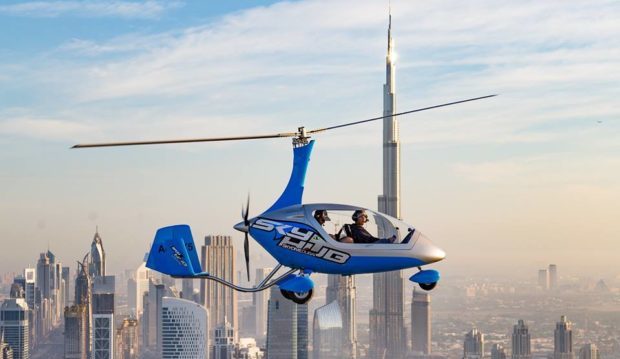 ΒΟΛΤΑ ΜΕ ΕΛΙΚΟΠΤΕΡΟ ΣΤΟ ΝΤΟΥΜΠΑΙ ‘Must Do!’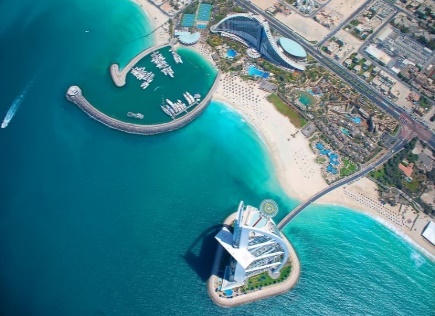 Απολαύστε εκπληκτική θέα στα αξιοθέατα της πόλης από ψηλά σε μια αξέχαστη εμπειρία πτήση με ελικόπτερο. Αποτυπώστε ανεμπόδιστη, πανοραμική θέα των πρωτοποριακών δομών του Ντουμπάι. Θαυμάστε το ψηλότερο κτίριο στον κόσμο από ψηλά καθώς πλησιάζετε στο Burj Khalifa. Περιηγηθείτε στις παραλίες του Ντουμπάι και δείτε την ιστιοπλοϊκή δομή του Burj Al Arab από διαφορετική οπτική γωνία.ΠΤΗΣΗ ΜΕ ΑΕΡΟΣΤΑΤΟ ΣΤΗΝ ΕΡΗΜΟ ΤΟΥ ΝΤΟΥΜΠΑΙ ‘Must Do!’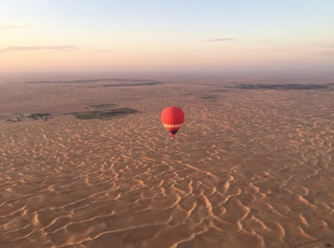 	Η περιπέτεια με αερόστατο ξεκινά νωρίς το πρωί, όταν και θα μεταφερθείτε στην έρημο Margham για αναψυκτικό και ενημέρωση από τον πιλότο. Στη συνέχεια, θα πετάξετε πάνω από τους κόκκινους αμμόλοφους της ερήμου του Ντουμπάι και θα απολαύσετε την ανατολή του ηλίου από 4000 μέτρα πάνω από το έδαφος, απολαμβάνοντας τη μαγευτική θέα στο Dubai Desert Conservation Reserve και τη φυσική άγρια φύση. Μόλις προσγειωθείτε, θα οδηγηθείτε πίσω στην έρημο του Margham για να δροσιστείτε και να δείτε το Falcon Show και να απολαύσετε πρωινό σε αραβικό στιλ. Επιστροφή στο ξενοδοχείο σας όπου θα τελειώσει η περιήγησή σας.XLINE MARINA  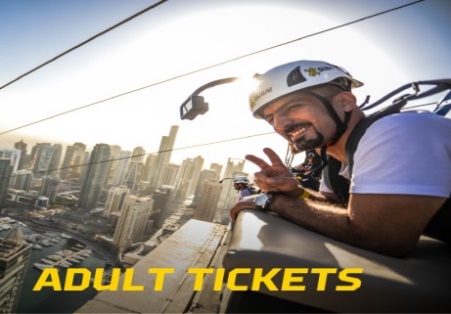 ένα από τα κορυφαία συναρπαστικά αξιοθέατα στο Ντουμπάι ψηφίστηκε από τις κορυφαίες δραστηριότητες από το Trip Advisor για δεύτερη συνεχόμενη χρονιά. Απολαύστε την εκπληκτική θέα στο The Palm Jumeirah, το Dubai Eye, παραθαλάσσια ακτή στα 170 μέτρα ύψος πετώντας δίπλα από τους ουρανοξύστες.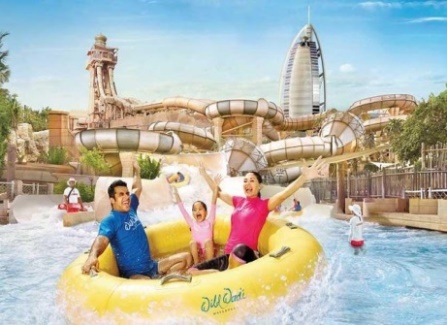 Wild Wadi Waterpark Tours  Με θέα στο ξενοδοχείο Burj Al Arab στην παραλία Jumeirah στο Ντουμπάι, το Wild Wadi Waterpark διαθέτει 30 θαλάσσια αξιοθέατα και προσελκύει σχεδόν ένα εκατομμύριο επισκέπτες ετησίως. Oι λάτρεις του νερού και οι οικογένειες που θέλουν μια διασκεδαστική μέρα, για να απολαύσουν τα πάντα, από white-knuckle chutes μέχρι lazy rivers, play pools, surf waves…P VR k PARKS. Το μεγαλύτερο VR Park στον κόσμο.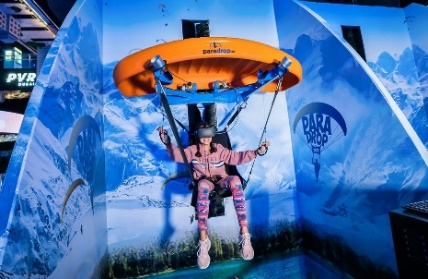 Βρίσκεται στα δύο επίπεδα του μεγαλύτερου εμπορικού κέντρου στον κόσμο, το Dubai Mall αυτό το πάρκο διαθέτει ένα από τα μεγαλύτερα φάσματα VR (Virtual Reality) και AR (Augmented Reality). Η εγκατάσταση των 7.000 τετραγωνικών μέτρων περιλαμβάνει 18 διαδραστικές βόλτες ιδανικές για όλα τα επίπεδα δεξιοτήτων.AQUAVENTURE & LOST CHAMBERΕίναι το μεγαλύτερο υδάτινο πάρκο του Ντουμπάι. Ο απόλυτος προορισμός για να ξεκινήσετε τις διακοπές σας. Το Aquaventure σας προσφέρει εμπειρίες πέρα ​​από οποιοδήποτε υδάτινο πάρκο που έχετε επισκεφτεί ποτέ. Το υδάτινο πάρκο έχει τα πάντα για να κάνει τις διακοπές σας αξέχαστες. 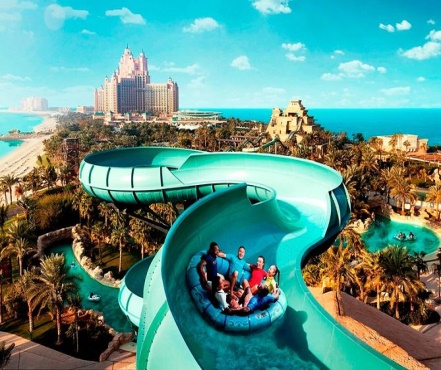 Το Aquaventure προσθέτει επίσης την εξαιρετική εμπειρία του Lost Chamber Aquarium, το οποίο φιλοξενεί 65.000 υδρόβια εξωτικά πλάσματα και έναν εκθετικό σταθμό ηλεκτροπαραγωγής με αναπνευστήρα και καταδύσεις με αποκλειστικά πιστοποιητικά ολοκλήρωσης. Επομένως, όχι μόνο έχετε απεριόριστη δόση διασκέδασης, γέλιου και οικογενειακού χρόνου, αλλά μπορείτε επίσης να απολαύσετε μια αγαπημένη εμπειρία εκπαίδευσης και πιστοποίηση.1 ΩΡΑ ΒΟΛΤΑ ΜΕ ΤΗΝ ΕΜΠΕΙΡΙΑ ΤΗΣ ΛΙΜΟΥΖΙΝΑΣ   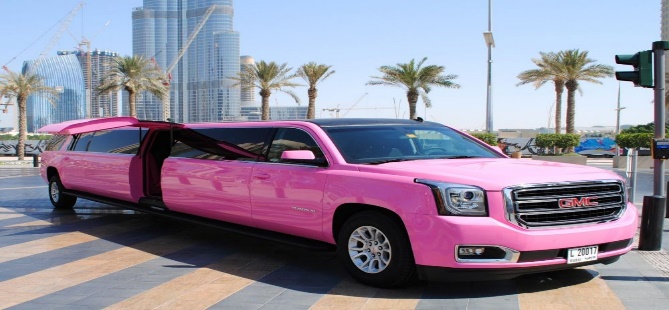 Θαυμάστε τα πλούσια, αριστοκρατικά και διάσημα αξιοθέατα του Ντουμπάι από το εξαιρετικά πολυτελή Λιμουζίνες για όλα τα γούστα Chrysler, Hummer Limousine. Επιλέξτε μια εμπειρία λιμουζίνας μιας ή δύο ωρών Chrysler ή ακόμη και μια ολοήμερη περιήγηση στην πόλη που διαρκεί έξι έως επτά ώρες. GREEN PLANET  Το Green Planet είναι μια πραγματική όαση μέσα στην έρημο, δημιουργώντας ένα απίστευτο οικοσύστημα τροπικού δάσους της Νότιας Αμερικής του Αμαζονίου. Αυτό το εκτεταμένο γυάλινο βιοτόμα απλώνεται σε μια έκταση περίπου 60.000 τετραγωνικών ποδιών. Φιλοξενεί περισσότερα από 3000 μοναδικά είδη χλωρίδας και πανίδας, από υάκινθος macaw, toco toucan με πορτοκαλί μέλισσες και νυχτερινές πορσελάνες κροκοδείλου και σαύρες. 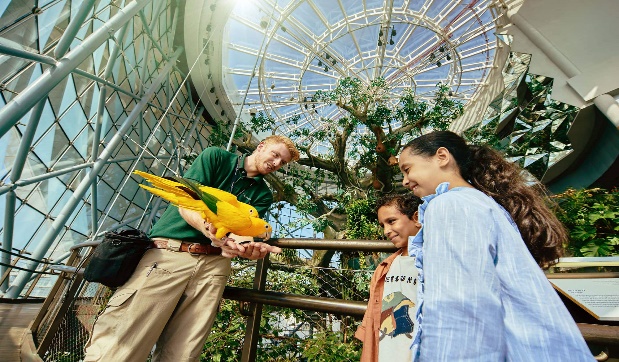 The View at the Palm  Παρατηρητήριο με θέα τον Φοίνικα . Σε ύψος 240 μέτρων, το The View στο επίπεδο 52 του εμβληματικού Palm Tower προσφέρει πανοραμική θέα 360 μοιρών στο Palm Jumeirah.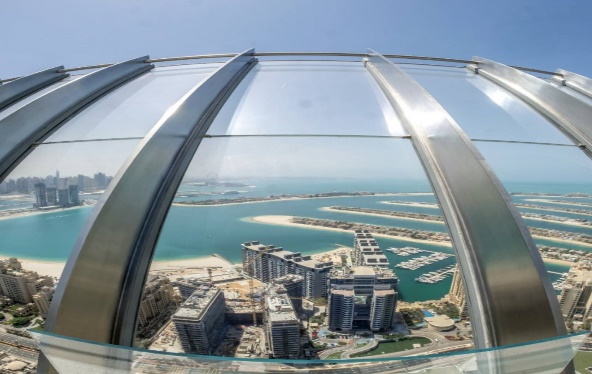 ΜΟΥΣΕΊΟ ΤΟΥ ΜΕΛΛΟΝΤΟΣ Το Μουσείο του Μέλλοντος άνοιξε τις πύλες του στο Ντουμπάι, στα Ηνωμένα Αραβικά Εμιράτα, στις 22 Φεβρουαρίου 2022 — και χαρακτηρίζεται ως το πιο υψηλής τεχνολογίας οικοδόμημα και το πιο όμορφο αξιοθέατο στη χώρα, αν όχι σε ολόκληρο τον πλανήτη. “Είναι ένα αρχιτεκτονικό και μηχανικό θαύμα, που διασχίζει με σιγουριά το παρελθόν και το μέλλον και εφαρμόζει προηγμένη τεχνολογία σε παραδοσιακές μορφές τέχνης” Κατασκευασμένο από φάιμπεργκλας και ανοξείδωτο χάλυβα, βρίσκεται τοποθετημένο μπροστά από τους δύο επιβλητικούς Πύργους των Εμιράτων. Το κύριο οικοδόμημα μοιάζει με ένα μάτι που είναι κενό στο κέντρο του, σε σχέδιο του αρχιτέκτονα Shaun Killa, ενός βετεράνου στον τομέα της αρχιτεκτονικής στο Ντουμπάι. Οι επισκέπτες θα έχουν την ευκαιρία να ασχοληθούν με αυτήν την τεχνολογία που αλλάζει το παιχνίδι. Κάθε όροφος του μουσείου είναι σχεδιασμένος σαν ένα εκτεταμένο, διαδραστικό σετ ταινιών, που ζωντανεύει από ειδικούς αφηγητές, τεχνολόγους και οραματιστές καλλιτέχνες. Τα θέματα που επικεντρώνονται περιλαμβάνουν το μέλλον των διαστημικών ταξιδιών και διαβίωσης, την κλιματική αλλαγή και την οικολογία, την υγεία, την ευεξία και την πνευματικότητα. Εκτός από πρωτοποριακές καινοτομίες, θα υπάρξουν επίσης ειδικά εργαστήρια και ομιλίες από τα μεγαλύτερα μυαλά του κόσμου.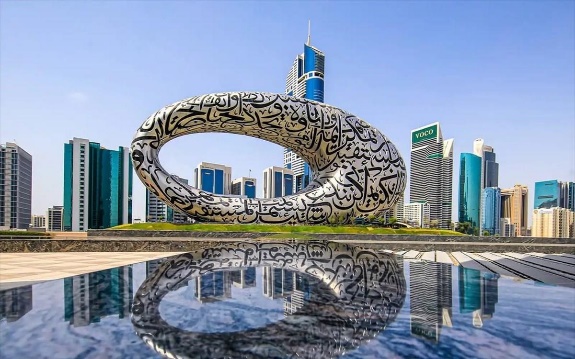 Για τις προαιρετικές δραστηριότητες σας, έχουμε ειδικές ΕΚΠΤΩΤΙΚΕΣ τιμές αποκλειστικά και μόνο για εσάς.Για οτιδήποτε επιλέξετε παρακαλώ συμβουλευθείτε τον ταξιδιωτικό σας πράκτορα ή τον Αρχηγό μας στον προορισμό!!!! ΚΑΛΌ ΤΑΞΙΔΙ !!!!ΑΝΑΧΩΡΗΣΗ 21,22,23,24/12‘LUX’ΞΕΝΟΔΟΧΕΙΑEMIRATESAIRLINESΔΙΑΦΟΡΑ ΜΟΝΟΚΛΙΝΟΥΑΝΑΧΩΡΗΣΗ 21,22,23,24/12‘LUX’ΞΕΝΟΔΟΧΕΙΑΤΙΜΗ  Α/Α ΔΙΚΛΙΝΟΔΙΑΦΟΡΑ ΜΟΝΟΚΛΙΝΟΥ6 HMEΡΟ/ 5 ΝΥΧΤΕΣ  ‘LUX’Εκδρομές:Ξενάγηση ολοήμερη ελληνόφωνη με ΓΕΥΜΑΣαφάρι με Jeep 4x4 , χορό της κοιλιάς, Σκι στους αμμόλοφους,  βόλτα με καμήλες, ΔΕΙΠΝΟ, BarbequeNOVOTEL WTC 4* SUPΔρόμο με τους Ουρανοξύστες – Δίπλα σε μετρό1195€395€6 HMEΡΟ/ 5 ΝΥΧΤΕΣ  ‘LUX’Εκδρομές:Ξενάγηση ολοήμερη ελληνόφωνη με ΓΕΥΜΑΣαφάρι με Jeep 4x4 , χορό της κοιλιάς, Σκι στους αμμόλοφους,  βόλτα με καμήλες, ΔΕΙΠΝΟ, BarbequeTOWER PLAZA 5* SUP Δρόμο με τους Ουρανοξύστες – Δίπλα σε μετρό1215€410€6 HMEΡΟ/ 5 ΝΥΧΤΕΣ  ‘LUX’Εκδρομές:Ξενάγηση ολοήμερη ελληνόφωνη με ΓΕΥΜΑΣαφάρι με Jeep 4x4 , χορό της κοιλιάς, Σκι στους αμμόλοφους,  βόλτα με καμήλες, ΔΕΙΠΝΟ, BarbequePARAMOUNT HOTEL 5* DELUXE Το πιο φωτογραφισμένο ξενοδοχείο ‘Instagrammable’1255€450€ ME THN EMIRATES AIRLINES  ME THN EMIRATES AIRLINES  ME THN EMIRATES AIRLINES  ME THN EMIRATES AIRLINES  ME THN EMIRATES AIRLINES ΑΝΑΧΩΡΗΣΗ 21,22,23,24/12‘ALL INCLUSIVE Excursions’   ΞΕΝΟΔΟΧΕΙΑEMIRATESAIRLINESΔΙΑΦΟΡΑ ΜΟΝΟΚΛΙΝΟΥΑΝΑΧΩΡΗΣΗ 21,22,23,24/12‘ALL INCLUSIVE Excursions’   ΞΕΝΟΔΟΧΕΙΑΤΙΜΗ  Α/Α ΔΙΚΛΙΝΟΔΙΑΦΟΡΑ ΜΟΝΟΚΛΙΝΟΥ6 HMEΡΟ/ 5 ΝΥΧΤΕΣ ALL INCLUSIVE Excursions’   ‘NEW’Πιο πλούσιο πρόγραμμα Εκδρομές:Ξενάγηση ολοήμερη ελληνόφωνη με ΓΕΥΜΑΣαφάρι με Jeep 4x4 , χορό της κοιλιάς, Σκι στους αμμόλοφους,  βόλτα με καμήλες, ΔΕΙΠΝΟ, BarbequeΠαραδοσιακές αγορές, παζάριαΜουσείο ΚαφέMIRACLE GARDEN Outlet Mall – Εκπτωτικό MallΑΜΠΟΥ ΝΤΑΜΠΙ Ξενάγηση- Γεύμα Μουσείο Λούβρου.NOVOTEL WTC 4* SUPΔρόμο με τους Ουρανοξύστες – Δίπλα σε μετρό 1320€395€6 HMEΡΟ/ 5 ΝΥΧΤΕΣ ALL INCLUSIVE Excursions’   ‘NEW’Πιο πλούσιο πρόγραμμα Εκδρομές:Ξενάγηση ολοήμερη ελληνόφωνη με ΓΕΥΜΑΣαφάρι με Jeep 4x4 , χορό της κοιλιάς, Σκι στους αμμόλοφους,  βόλτα με καμήλες, ΔΕΙΠΝΟ, BarbequeΠαραδοσιακές αγορές, παζάριαΜουσείο ΚαφέMIRACLE GARDEN Outlet Mall – Εκπτωτικό MallΑΜΠΟΥ ΝΤΑΜΠΙ Ξενάγηση- Γεύμα Μουσείο Λούβρου.TOWER PLAZA 5* SUP Δρόμο με τους Ουρανοξύστες – Δίπλα σε μετρό1350€410€6 HMEΡΟ/ 5 ΝΥΧΤΕΣ ALL INCLUSIVE Excursions’   ‘NEW’Πιο πλούσιο πρόγραμμα Εκδρομές:Ξενάγηση ολοήμερη ελληνόφωνη με ΓΕΥΜΑΣαφάρι με Jeep 4x4 , χορό της κοιλιάς, Σκι στους αμμόλοφους,  βόλτα με καμήλες, ΔΕΙΠΝΟ, BarbequeΠαραδοσιακές αγορές, παζάριαΜουσείο ΚαφέMIRACLE GARDEN Outlet Mall – Εκπτωτικό MallΑΜΠΟΥ ΝΤΑΜΠΙ Ξενάγηση- Γεύμα Μουσείο Λούβρου.PARAMOUNT HOTEL 5* DELUXE Το πιο φωτογραφισμένο ξενοδοχείο ‘Instagrammable’1390€450€ Παιδική έκπτωση για παιδί κάτω των 12 ετών μοιραζόμενο δωμάτιο με γονείς – 200 ευρώ. Παιδί 2ο μοιραζόμενο κρεβάτι με γονείς – 400 ευρώ  ( ισχύει για την Emirates Airlines)Εσωτερική πτήση με την Sky express/Aegean από 160 ευρώ    ΑΝΑΧΩΡΗΣΗ 28,29,30/12‘LUX’   ΞΕΝΟΔΟΧΕΙΑEMIRATES AIRLINESΔΙΑΦΟΡΑ ΜΟΝΟΚΛΙΝΟΥ  ΑΝΑΧΩΡΗΣΗ 28,29,30/12‘LUX’   ΞΕΝΟΔΟΧΕΙΑΤΙΜΗ  Α/Α ΔΙΚΛΙΝΟΔΙΑΦΟΡΑ ΜΟΝΟΚΛΙΝΟΥ         6 HMEΡΟ/ 5 ΝΥΧΤΕΣ ‘LUX’   Εκδρομές:Ξενάγηση ολοήμερη ελληνόφωνη με ΓΕΥΜΑΣαφάρι με Jeep 4x4 , χορό της κοιλιάς, Σκι στους αμμόλοφους,  βόλτα με καμήλες, ΔΕΙΠΝΟ, BarbequeNOVOTEL WTC 4* SUPΔρόμο με τους Ουρανοξύστες – Δίπλα σε μετρόΠεριλαμβάνεται: ΤΟ ΠΡΩΤΟΧΡΟΝΙΑΤΙΚΟ GALA1399 €599€         6 HMEΡΟ/ 5 ΝΥΧΤΕΣ ‘LUX’   Εκδρομές:Ξενάγηση ολοήμερη ελληνόφωνη με ΓΕΥΜΑΣαφάρι με Jeep 4x4 , χορό της κοιλιάς, Σκι στους αμμόλοφους,  βόλτα με καμήλες, ΔΕΙΠΝΟ, BarbequeTOWER PLAZA 5* SUP Δρόμο με τους Ουρανοξύστες – Δίπλα σε μετρόΠεριλαμβάνεται: ΤΟ ΠΡΩΤΟΧΡΟΝΙΑΤΙΚΟ GALA1655€750€         6 HMEΡΟ/ 5 ΝΥΧΤΕΣ ‘LUX’   Εκδρομές:Ξενάγηση ολοήμερη ελληνόφωνη με ΓΕΥΜΑΣαφάρι με Jeep 4x4 , χορό της κοιλιάς, Σκι στους αμμόλοφους,  βόλτα με καμήλες, ΔΕΙΠΝΟ, BarbequePARAMOUNT HOTEL 5* DELUXE Το πιο φωτογραφισμένο ξενοδοχείο ‘Instagrammable’1715€840€  ΑΝΑΧΩΡΗΣΗ 28,29,30/12ALL INCLUSIVE Excursions’   ΞΕΝΟΔΟΧΕΙΑEMIRATES AIRLINESΔΙΑΦΟΡΑ ΜΟΝΟΚΛΙΝΟΥ  ΑΝΑΧΩΡΗΣΗ 28,29,30/12ALL INCLUSIVE Excursions’   ΞΕΝΟΔΟΧΕΙΑΤΙΜΗ  Α/Α ΔΙΚΛΙΝΟΔΙΑΦΟΡΑ ΜΟΝΟΚΛΙΝΟΥ         6 HMEΡΟ/ 5 ΝΥΧΤΕΣ ALL INCLUSIVE Excursions’   ‘NEW’Πιο πλούσιο πρόγραμμα Εκδρομές:Ξενάγηση ολοήμερη ελληνόφωνη με ΓΕΥΜΑΣαφάρι με Jeep 4x4 , χορό της κοιλιάς, Σκι στους αμμόλοφους,  βόλτα με καμήλες, ΔΕΙΠΝΟ, BarbequeΠαραδοσιακές αγορές, παζάριαΜουσείο ΚαφέMIRACLE GARDEN Outlet Mall – Εκπτωτικό MallΑΜΠΟΥ ΝΤΑΜΠΙ Ξενάγηση- Γεύμα   Μουσείο Λούβρου.NOVOTEL WTC 4* SUPΔρόμο με τους Ουρανοξύστες – Δίπλα σε μετρόΠεριλαμβάνεται: ΤΟ ΠΡΩΤΟΧΡΟΝΙΑΤΙΚΟ GALA 1560€599 €         6 HMEΡΟ/ 5 ΝΥΧΤΕΣ ALL INCLUSIVE Excursions’   ‘NEW’Πιο πλούσιο πρόγραμμα Εκδρομές:Ξενάγηση ολοήμερη ελληνόφωνη με ΓΕΥΜΑΣαφάρι με Jeep 4x4 , χορό της κοιλιάς, Σκι στους αμμόλοφους,  βόλτα με καμήλες, ΔΕΙΠΝΟ, BarbequeΠαραδοσιακές αγορές, παζάριαΜουσείο ΚαφέMIRACLE GARDEN Outlet Mall – Εκπτωτικό MallΑΜΠΟΥ ΝΤΑΜΠΙ Ξενάγηση- Γεύμα   Μουσείο Λούβρου.TOWER PLAZA 5* SUP Δρόμο με τους Ουρανοξύστες – Δίπλα σε μετρό  Περιλαμβάνεται: ΤΟ ΠΡΩΤΟΧΡΟΝΙΑΤΙΚΟ GALA1799€750€         6 HMEΡΟ/ 5 ΝΥΧΤΕΣ ALL INCLUSIVE Excursions’   ‘NEW’Πιο πλούσιο πρόγραμμα Εκδρομές:Ξενάγηση ολοήμερη ελληνόφωνη με ΓΕΥΜΑΣαφάρι με Jeep 4x4 , χορό της κοιλιάς, Σκι στους αμμόλοφους,  βόλτα με καμήλες, ΔΕΙΠΝΟ, BarbequeΠαραδοσιακές αγορές, παζάριαΜουσείο ΚαφέMIRACLE GARDEN Outlet Mall – Εκπτωτικό MallΑΜΠΟΥ ΝΤΑΜΠΙ Ξενάγηση- Γεύμα   Μουσείο Λούβρου.PARAMOUNT HOTEL 5* DELUXE Το πιο φωτογραφισμένο ξενοδοχείο ‘Instagrammable’1850€840€ΑΝΑΧΩΡΗΣΗ : 02,03/01ΞΕΝΟΔΟΧΕΙΑEMIRATESAIRLINESΔΙΑΦΟΡΑ ΜΟΝΟΚΛΙΝΟΥΑΝΑΧΩΡΗΣΗ : 02,03/01ΞΕΝΟΔΟΧΕΙΑΤΙΜΗ Α/Α ΔΙΚΛΙΝΟΔΙΑΦΟΡΑ ΜΟΝΟΚΛΙΝΟΥ6 HMEΡΟ/ 5 ΝΥΧΤΕΣ LUXΕκδρομές:Ξενάγηση ολοήμερη ελληνόφωνη με ΓΕΥΜΑΣαφάρι με Jeep 4x4 , χορό της κοιλιάς, Σκι στους αμμόλοφους,  βόλτα με καμήλες, ΔΕΙΠΝΟ, BarbequeNOVOTEL WTC 4* SUPΔρόμο με τους Ουρανοξύστες – Δίπλα σε μετρό1195€395€6 HMEΡΟ/ 5 ΝΥΧΤΕΣ LUXΕκδρομές:Ξενάγηση ολοήμερη ελληνόφωνη με ΓΕΥΜΑΣαφάρι με Jeep 4x4 , χορό της κοιλιάς, Σκι στους αμμόλοφους,  βόλτα με καμήλες, ΔΕΙΠΝΟ, BarbequeTOWER PLAZA 5* SUP Δρόμο με τους Ουρανοξύστες – Δίπλα σε μετρό1255€410€6 HMEΡΟ/ 5 ΝΥΧΤΕΣ LUXΕκδρομές:Ξενάγηση ολοήμερη ελληνόφωνη με ΓΕΥΜΑΣαφάρι με Jeep 4x4 , χορό της κοιλιάς, Σκι στους αμμόλοφους,  βόλτα με καμήλες, ΔΕΙΠΝΟ, BarbequePARAMOUNT HOTEL 5* DELUXE Το πιο φωτογραφισμένο ξενοδοχείο ‘Instagrammable’1350€    450€ΑΝΑΧΩΡΗΣΗ: 02,03/01ALL INCLUSIVE Excursions’   ΞΕΝΟΔΟΧΕΙΑEMIRATESAIRLINESΔΙΑΦΟΡΑ ΜΟΝΟΚΛΙΝΟΥΑΝΑΧΩΡΗΣΗ: 02,03/01ALL INCLUSIVE Excursions’   ΞΕΝΟΔΟΧΕΙΑΤΙΜΗ Α/Α ΔΙΚΛΙΝΟΔΙΑΦΟΡΑ ΜΟΝΟΚΛΙΝΟΥ         6 HMEΡΟ/ 5 ΝΥΧΤΕΣ ALL INCLUSIVE Excursions’   ‘NEW’Εκδρομές:Ξενάγηση ολοήμερη ελληνόφωνη με ΓΕΥΜΑΣαφάρι με Jeep 4x4 , χορό της κοιλιάς, Σκι στους αμμόλοφους,  βόλτα με καμήλες, ΔΕΙΠΝΟ, BarbequeΠαραδοσιακές αγορές, παζάριαΜουσείο ΚαφέMIRACLE GARDEN Outlet Mall – Εκπτωτικό MallΑΜΠΟΥ ΝΤΑΜΠΙ Ξενάγηση- ΓεύμαΜουσείο Λούβρου.NOVOTEL WTC 4* SUPΔρόμο με τους Ουρανοξύστες – Δίπλα σε μετρό 1305€395€         6 HMEΡΟ/ 5 ΝΥΧΤΕΣ ALL INCLUSIVE Excursions’   ‘NEW’Εκδρομές:Ξενάγηση ολοήμερη ελληνόφωνη με ΓΕΥΜΑΣαφάρι με Jeep 4x4 , χορό της κοιλιάς, Σκι στους αμμόλοφους,  βόλτα με καμήλες, ΔΕΙΠΝΟ, BarbequeΠαραδοσιακές αγορές, παζάριαΜουσείο ΚαφέMIRACLE GARDEN Outlet Mall – Εκπτωτικό MallΑΜΠΟΥ ΝΤΑΜΠΙ Ξενάγηση- ΓεύμαΜουσείο Λούβρου.TOWER PLAZA 5* SUP Δρόμο με τους Ουρανοξύστες – Δίπλα σε μετρό1350€410€         6 HMEΡΟ/ 5 ΝΥΧΤΕΣ ALL INCLUSIVE Excursions’   ‘NEW’Εκδρομές:Ξενάγηση ολοήμερη ελληνόφωνη με ΓΕΥΜΑΣαφάρι με Jeep 4x4 , χορό της κοιλιάς, Σκι στους αμμόλοφους,  βόλτα με καμήλες, ΔΕΙΠΝΟ, BarbequeΠαραδοσιακές αγορές, παζάριαΜουσείο ΚαφέMIRACLE GARDEN Outlet Mall – Εκπτωτικό MallΑΜΠΟΥ ΝΤΑΜΠΙ Ξενάγηση- ΓεύμαΜουσείο Λούβρου.PARAMOUNT HOTEL 5* DELUXE Το πιο φωτογραφισμένο ξενοδοχείο ‘Instagrammable’1460€450€Παιδική έκπτωση για παιδί κάτω των 12 ετών μοιραζόμενο δωμάτιο με γονείς – 200 ευρώ. Παιδί 2ο μοιραζόμενο κρεβάτι με γονείς – 400 ευρώ  ( ισχύει για την Emirates Airlines)Εσωτερική πτήση με την Sky express/Aegean από 160 ευρώΑΝΑΧΩΡΗΣΗ 23/12ΞΕΝΟΔΟΧΕΙΑTURKISH AIRLINES ΔΙΑΦΟΡΑ ΜΟΝΟΚΛΙΝΟΥΑΝΑΧΩΡΗΣΗ 23/12ΞΕΝΟΔΟΧΕΙΑΤΙΜΗ  Α/Α ΔΙΚΛΙΝΟΔΙΑΦΟΡΑ ΜΟΝΟΚΛΙΝΟΥ7 HMEΡΟ/ 5 ΝΥΧΤΕΣ LUXΕκδρομές:Ξενάγηση ολοήμερη ελληνόφωνη με ΓΕΥΜΑΣαφάρι με Jeep 4x4 , χορό της κοιλιάς, Σκι στους αμμόλοφους,  βόλτα με καμήλες, ΔΕΙΠΝΟ, BarbequeNOVOTEL WTC 4* SUPΔρόμο με τους Ουρανοξύστες – Δίπλα σε μετρό 1045€395€7 HMEΡΟ/ 5 ΝΥΧΤΕΣ LUXΕκδρομές:Ξενάγηση ολοήμερη ελληνόφωνη με ΓΕΥΜΑΣαφάρι με Jeep 4x4 , χορό της κοιλιάς, Σκι στους αμμόλοφους,  βόλτα με καμήλες, ΔΕΙΠΝΟ, BarbequeTOWER PLAZA 5* SUP Δρόμο με τους Ουρανοξύστες – Δίπλα σε μετρό1065€€4107 HMEΡΟ/ 5 ΝΥΧΤΕΣ LUXΕκδρομές:Ξενάγηση ολοήμερη ελληνόφωνη με ΓΕΥΜΑΣαφάρι με Jeep 4x4 , χορό της κοιλιάς, Σκι στους αμμόλοφους,  βόλτα με καμήλες, ΔΕΙΠΝΟ, BarbequePARAMOUNT HOTEL 5* DELUXE Το πιο φωτογραφισμένο ξενοδοχείο ‘Instagrammable’1105€450€  ΑΝΑΧΩΡΗΣΗ 28,30/12ΞΕΝΟΔΟΧΕΙΑTURKISH AIRLINESΔΙΑΦΟΡΑ ΜΟΝΟΚΛΙΝΟΥ  ΑΝΑΧΩΡΗΣΗ 28,30/12ΞΕΝΟΔΟΧΕΙΑΤΙΜΗ  Α/Α ΔΙΚΛΙΝΟΔΙΑΦΟΡΑ ΜΟΝΟΚΛΙΝΟΥ        7 HMEΡΟ/ 5 ΝΥΧΤΕΣ LUXΕκδρομές:Ξενάγηση ολοήμερη ελληνόφωνη με ΓΕΥΜΑΣαφάρι με Jeep 4x4 , χορό της κοιλιάς, Σκι στους αμμόλοφους,  βόλτα με καμήλες, ΔΕΙΠΝΟ, BarbequeNOVOTEL WTC 4* SUPΔρόμο με τους Ουρανοξύστες – Δίπλα σε μετρό Περιλαμβάνεται: ΤΟ ΠΡΩΤΟΧΡΟΝΙΑΤΙΚΟ GALA1199€599€        7 HMEΡΟ/ 5 ΝΥΧΤΕΣ LUXΕκδρομές:Ξενάγηση ολοήμερη ελληνόφωνη με ΓΕΥΜΑΣαφάρι με Jeep 4x4 , χορό της κοιλιάς, Σκι στους αμμόλοφους,  βόλτα με καμήλες, ΔΕΙΠΝΟ, BarbequeTOWER PLAZA 5* SUP Δρόμο με τους Ουρανοξύστες – Δίπλα σε μετρόΠεριλαμβάνεται: ΤΟ ΠΡΩΤΟΧΡΟΝΙΑΤΙΚΟ GALA1410€750€        7 HMEΡΟ/ 5 ΝΥΧΤΕΣ LUXΕκδρομές:Ξενάγηση ολοήμερη ελληνόφωνη με ΓΕΥΜΑΣαφάρι με Jeep 4x4 , χορό της κοιλιάς, Σκι στους αμμόλοφους,  βόλτα με καμήλες, ΔΕΙΠΝΟ, BarbequePARAMOUNT HOTEL 5* DELUXE Το πιο φωτογραφισμένο ξενοδοχείο ‘Instagrammable’1470€840€ΑΝΑΧΩΡΗΣΗ: 01/01ΞΕΝΟΔΟΧΕΙΑTURKISH AIRLINESΔΙΑΦΟΡΑ ΜΟΝΟΚΛΙΝΟΥΑΝΑΧΩΡΗΣΗ: 01/01ΞΕΝΟΔΟΧΕΙΑΤΙΜΗ Α/Α ΔΙΚΛΙΝΟΔΙΑΦΟΡΑ ΜΟΝΟΚΛΙΝΟΥ         7 HMEΡΟ/ 5 ΝΥΧΤΕΣ LUXΕκδρομές:Ξενάγηση ολοήμερη ελληνόφωνη με ΓΕΥΜΑΣαφάρι με Jeep 4x4 , χορό της κοιλιάς, Σκι στους αμμόλοφους,  βόλτα με καμήλες, ΔΕΙΠΝΟ, BarbequeNOVOTEL WTC 4* SUPΔρόμο με τους Ουρανοξύστες – Δίπλα σε μετρό 975€395€         7 HMEΡΟ/ 5 ΝΥΧΤΕΣ LUXΕκδρομές:Ξενάγηση ολοήμερη ελληνόφωνη με ΓΕΥΜΑΣαφάρι με Jeep 4x4 , χορό της κοιλιάς, Σκι στους αμμόλοφους,  βόλτα με καμήλες, ΔΕΙΠΝΟ, BarbequeTOWER PLAZA 5* SUP Δρόμο με τους Ουρανοξύστες – Δίπλα σε μετρό1015€410€         7 HMEΡΟ/ 5 ΝΥΧΤΕΣ LUXΕκδρομές:Ξενάγηση ολοήμερη ελληνόφωνη με ΓΕΥΜΑΣαφάρι με Jeep 4x4 , χορό της κοιλιάς, Σκι στους αμμόλοφους,  βόλτα με καμήλες, ΔΕΙΠΝΟ, BarbequePARAMOUNT HOTEL 5* DELUXE Το πιο φωτογραφισμένο ξενοδοχείο ‘Instagrammable’1160€450€EARLY BIRD ΚΡΑΤΗΣΕΙΣ ΕΩΣ 15/10/22  - 35 ΕΥΡΩ ΤΟ ΑΤΟΜΟ   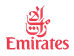 21,22,23,24,28,29,30/1202,03/01/21 ΠτήσηΔρομολόγιοΑναχΆφιξη21,22,23,24,28,29,30/1202,03/01/21 EK 210Αθήνα Ντουμπάι1755002021,22,23,24,28,29,30/1202,03/01/21 EK 209Ντουμπάι Αθήνα11501525TURKISH AIRLINEΑπό ΘεσσαλονίκηΠτήσηΔρομολόγιοΑναχΆφιξηTURKISH AIRLINEΑπό ΘεσσαλονίκηTK 1894Θεσς/κη -  Κωνσταντινούπολη21400005TURKISH AIRLINEΑπό ΘεσσαλονίκηΤΚ 762Κωνσταντινούπολη - Ντουμπάι01450700TURKISH AIRLINEΑπό ΘεσσαλονίκηΤΚ761Ντουμπαι – Κωνσταντινουπολη 02500645TURKISH AIRLINEΑπό ΘεσσαλονίκηΤΚ1881Κωνσταντινούπολη   Θεσς/κη08100830